KLASA:  602-01/21-01/34URBROJ:  2182/1-12/2-8-01-21-1Šibenik,   14. svibnja  2021. Na temelju Preporuke Stožera civilne zaštite Šibensko-kninske županije za održavanje nastave KLASA: 810-01/20-01/1; URBROJ: 2182/1-06-21-386 od   13. svibnja 2021. Godine,  uz  suglasnost Upravnog odjela za prosvjetu, znanost, kulturu i sport Šibensko-kninske županije  KLASA: 602-01/21-01/42; URBROJ: 2182/1-12-21-3 od  13. svibnja 2021.  godine.  i članka 100. Statuta Medicinske škole, dana   14.  svibnja 2021. godine ravnateljica Medicinske škole, Aleksandra Acalin, dipl. inž. donijela je O D L U K UO održavanju nastave od  17. svibnja 2021. godine.Kombinirani model I.Medicinska škola, Šibenik, Ante Šupuka 29, održavat će nastavu on –line  “C” model održavanja nastave – nastava na daljinu  od  17. svibnja  2021. godine  za   prve i druge razrede. ( 1.A., 1.B., 2. A.)   II.Svi maturanti redovno će pohađati nastavu redovito u školi, prema rasporedu. Maturalni razredi su razredi 4. B. , 4. C. i 5. A. III.Propisane vježbe za    1.C, 2.B., 2.C, 3.A., 3.B., 3.C. i 4.A  održavat će se u školi  odnosno drugim dogovorenim odnosno utvrđenim mjestima/prostorima sukladno rasporedu uz  poštivanje svih epidemioloških  mjera. Teoretski predmeti  za gore navedene razrede održavat će se on - line. IV.Pomoćnik u nastavi  (3.B) pratit će raspored ( on-line) i vježbe (u školi) razrednog odjela. V.Stručne službe rade u školi prateći smjene. VI.Tehničko i administrativno osoblje nastavlja s redovnim radom u Školi prateći smjene . VII.Ova Odluka stupa na snagu danom donošenja. VIII. Stupanjem na snagu ove Odluke prestaje važiti Odluka  KLASA:  602-01/21-01/30URBROJ:  2182/1-12/2-8-01-21-1, od  7. svibnja 2021. godine. IX.Ova Odluka objavit će se na oglasnoj ploči i web stranici Škole. Obrazloženje: Temeljem preporuke Stožera civilne zaštite Šibensko-kninske, a uz suglasnost Upravnog odjela za prosvjetu, znanost, kulturu i šport ,   odlučeno je kao u dispozitivu. Ravnateljica: Aleksandra Acalin, dipl. inž.  MEDICINSKA ŠKOLA, ŠIBENIK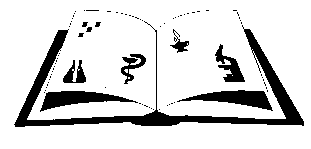  Matični broj: 3875865OIB: 42369583179Ante Šupuka  29  (p.p. 75), 22000 Šibenik  Centrala: 022/331-253; 312-550  Fax: 022/331-024ŠIFRA ŠKOLE U MINISTARSTVU: 15-081-504e-mail: ured@ss-medicinska-si.skole.hr web: www.ss-medicinska-si.skole.hr